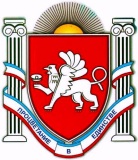 РЕСПУБЛИКА КРЫМБЕЛОГОРСКИЙ РАЙОН
АДМИНИСТРАЦИЯ КРИНИЧНЕНСКОГО СЕЛЬСКОГО ПОСЕЛЕНИЯПредседатель Криничненского сельского совета -Глава администрации Криничненского сельского поселенияП О С Т А Н О В Л Е Н И Е29 декабря  2015 года		 	с. Криничное			№  102«Об утверждении Порядка использования бюджетных ассигнований резервного фонда администрации Криничненского сельского поселенияБелогорского района Республики Крым»Руководствуясь статьей 81 Бюджетного кодекса Российской Федерации,  статьёй 10 Положения о бюджетном процессе Криничненского сельского поселения Белогорского района Республики Крым, утвержденным решением 8-й сессии I-го созыва Криничненского сельского совета Белогорского районна Республики Крым от 25 декабря 2014 года № 33, в целях рационального использования бюджетных ассигнований резервного фонда администрации Криничненского сельского поселения Белогорского района Республики Крым, администрация Криничненского сельского поселенияП О С Т А Н О В Л Я Е Т:1. Утвердить Порядок использования бюджетных ассигнований резервного фонда администрации Криничненского сельского поселения Белогорского района Республики Крым (прилагается).2. Установить, что финансирование расходов за счет средств резервного фонда осуществляется финансовым органом администрации Криничненского сельского поселения Белогорского района Республики Крым в соответствии с Порядком, утвержденным настоящим постановлением. 3.Контроль за использованием средств резервного фонда администрации Криничненского сельского поселения Белогорского района Республики Крым осуществляется финансовым органом администрации Криничненского сельского поселения Белогорского района Республики Крым.4. Настоящее постановление подлежит официальному  обнародованию путем размещения на утвержденных информационных стендах расположенных на территории  Криничненского сельского  поселения,  на сайте Криничненского сельского поселения (http:Криничненское-адм.рф) и  вступает в силу с момента его официального обнародования. 5. Контроль за исполнением данного решения оставляю за собой.Председатель Криничненского сельскогосовета - глава администрацииКриничненского сельского поселения				Е.П. ЩербеневПриложение № 1к Постановлению АдминистрацииКриничненского сельского поселения Белогорского района Республики Крымот 29.12.2015г. № 102 ПОРЯДОКИСПОЛЬЗОВАНИЯ БЮДЖЕТНЫХ АССИГНОВАНИЙ РЕЗЕРВНОГО ФОНДА  АДМИНИСТРАЦИИ  КРИНИЧНЕНСКОГО СЕЛЬСКОГО ПОСЕЛЕНИЯ БЕЛОГОРСКОГО  РАЙОНА  РЕСПУБЛИКИ  КРЫМНастоящий Порядок в соответствии со статьей 81 Бюджетного кодекса Российской Федерации устанавливает цели и условия использования бюджетных ассигнований резервного фонда администарции Криничненского сельского поселения Белогорского района Республики Крым  (далее - резервный фонд), а также порядок предоставления отчетов об использовании бюджетных ассигнований средств резервного фонда.Резервный фонд создается для финансирования непредвиденных расходов и мероприятий местного значения, в том числе аварийно-восстановительных работ и иных мероприятий, связанных с ликвидацией последствий стихийных бедствий и других чрезвычайных ситуаций, не предусмотренных в бюджете муниципального образования Криничненское сельское поселение Белогорского района Республики Крым на соответствующий финансовый год.Размер резервного фонда определяется решением об утверждении бюджета муниципального  образования Криничненское сельское поселение Белогорского района Республики Крым (далее бюджет)  и не может превышать три процента утвержденного указанным решением общего объема расходов бюджета.Средства резервного фонда направляются на финансовое обеспечение следующих мероприятий, не предусмотренных в бюджете:4.1.	предупреждение, ликвидация последствий стихийных бедствий,
аварийных и чрезвычайных  ситуаций, террористических актов, проведение
неотложных аварийно-спасательных и аварийно-восстановительных работ;4.2.	оказание помощи пострадавшим вследствие стихийных бедствий,
аварийных и чрезвычайных ситуаций, террористических актов;4.3.	проведение аварийных ремонтных работ в муниципальных 
учреждениях;4.4.	приобретение оборудования, инвентаря, медикаментов для
муниципальных  учреждений в экстремальных ситуациях;4.5   иные непредвиденные расходы, не предусмотренные в бюджете на соответствующий финансовый год, в том числе:-  проведение мероприятий местного значения;- другие мероприятия и непредвиденные расходы, относящиеся к полномочиям органов местного самоуправления муниципального образования Криничненс кое сельское поселение Белогорского района Республики Крым.5.  Использование бюджетных ассигнований из резервного фонда осуществляется на основании постановления администарции Криничненского сельского поселения Белогорского района Республики Крым, в котором указываются главный распорядитель средств бюджета, общий размер бюджетных ассигнований, их распределение по получателям и проводимым мероприятиям.Постановление администарции Криничненского сельского поселения Белогорского района Республики Крым  о выделении средств из резервного фонда принимается в том случае, когда средств, находящихся в распоряжении исполнительно-распорядительных органов и предприятий, организаций, учреждений муниципального образования Криничненское сельское поселение Белогорского района Республики Крым, осуществляющих эти мероприятия, недостаточно.6.	Проекты постановлений администрации Криничненского сельского поселения Белогорского района Республики Крым с указанием размера выделяемых средств и направления их расходования готовятся по поручению главы администрации главными распорядителями (получателями) средств бюджета, заинтересованными в выделении средств из резервного фонда, и представляются на согласование в финансовое управление администарции Белогорского района Республики Крым  (далее финансовое управление) и в Министерстве финансов Республики Крым.К проекту постановления  о выделении средств из резервного фонда прикладываются документы, обосновывающие размер испрашиваемых средств (сметно-финансовые расчеты, акт обследования, смета расходов, в случае необходимости – заключения комиссии, экспертов и другие).Проекты постановлений  о выделении средств из резервного фонда на предупреждение, ликвидацию последствий стихийных бедствий, аварийных и чрезвычайных ситуаций, террористических актов, оказание помощи пострадавшим вследствие стихийных бедствий, аварийных и чрезвычайных ситуаций, террористических актов также представляются на согласование специалистам по  гражданской обороне и защите населения и территории от чрезвычайных ситуаций администарции Криничненского сельского поселения Белогорского района Республики Крым.7. Муниципальные предприятия и учреждения, подразделения администарции Криничненского сельского поселения Белогорского района Республики Крым  не позднее 30-ти дней со дня возникновения чрезвачайной ситуации могут обращаться в администарцию Криничненского сельского поселения Белогорского района Республики Крым  с просьбой о выделении средств из резервного фонда. В обращении должны быть указаны данные о размере материального ущерба, размере выделенных и израсходованных на ликвидацию чрезвычайной ситуации средств в разрезе источников (собственных средств, бюджетных средств, страховых фондов или других источников), а также о наличии имеющихся у них резервов материальных и финансовых ресурсов.8.	Получатели средств резервного фонда в месячный срок после проведения
соответствующих мероприятий представляют главному распорядителю средств бюджета подробный отчет о целевом использовании выделенных средств. Главный распорядитель средств бюджета в течение 5 рабочих дней осуществляет проверку представленных документов и
направляет отчет в финансовое управление.9. Получатели средств резервного фонда несут ответственность за нецелевое использование указанных средств в соответствии со статьей 306.4 Бюджетного кодекса Российской Федерации.10.Контроль за целевым использованием средств резервного фонда
осуществляет финансовый орган администрации Криничненского сельского поселения Белогорского района республики Крым..11.	Отчет об использовании бюджетных ассигнований резервного фонда
прилагается финансовым органом к ежеквартальному и годовому отчетам об исполнении бюджета.Председатель Криничненского сельскогосовета - глава администрацииКриничненского сельского поселения					Е.П. Щербенев